«УТВЕРЖДЕНО»Комитет по конкурентной политике Московской области	/«_    »	20   г.ИЗМЕНЕНИЯ В ИЗВЕЩЕНИЕ О ПРОВЕДЕНИИАУКЦИОНА В ЭЛЕКТРОННОЙ ФОРМЕ № АЗЭ-КАШ/22-2417на право заключения договора аренды земельного участка, государственная собственность на который не разграничена, расположенного на территории городского округа Кашира Московской области, вид разрешенного использования:
для индивидуального жилищного строительства  год-В связи с продлением заявочной кампании и переносом даты аукциона внести следующие изменения в Извещение о проведении аукциона в электронной форме № АЗЭ-КАШ/22-2417 на право заключения договора аренды земельного участка, государственная собственность на который не разграничена, расположенного на территории городского округа Кашира Московской области, вид разрешенного использования: для индивидуального жилищного строительства   (далее – Извещение о проведении аукциона):1. Изложить пункты 2.8. – 2.9., 2.11 Извещения о проведении аукциона в следующей редакции:«2.8. Дата и время окончания срока приема Заявок и начала их рассмотрения: 31.10.2022 в 18 час. 00 мин.2.9. Дата окончания рассмотрения Заявок: 03.11.2022.»;«2.11. Дата и время начала проведения аукциона: 03.11.2022 в 12 час. 00 мин.».Изложить Приложение 5 Извещения о проведении аукциона в следующей редакции:«Приложение 5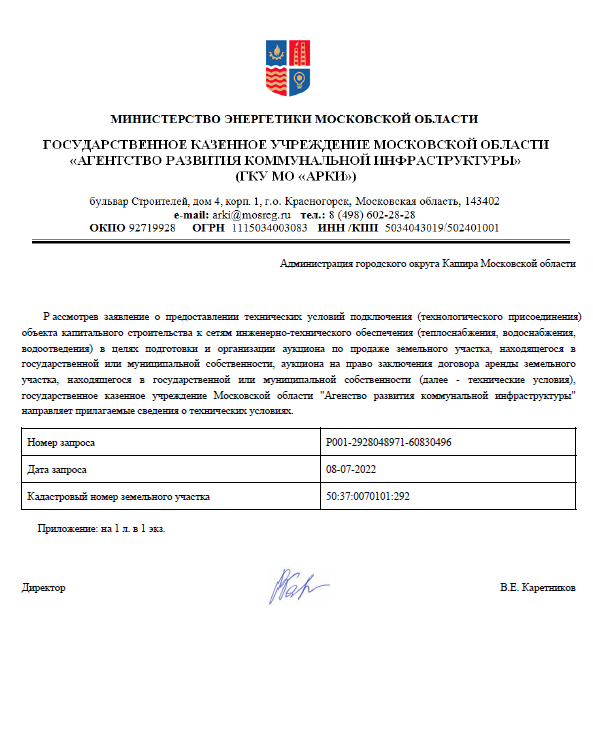 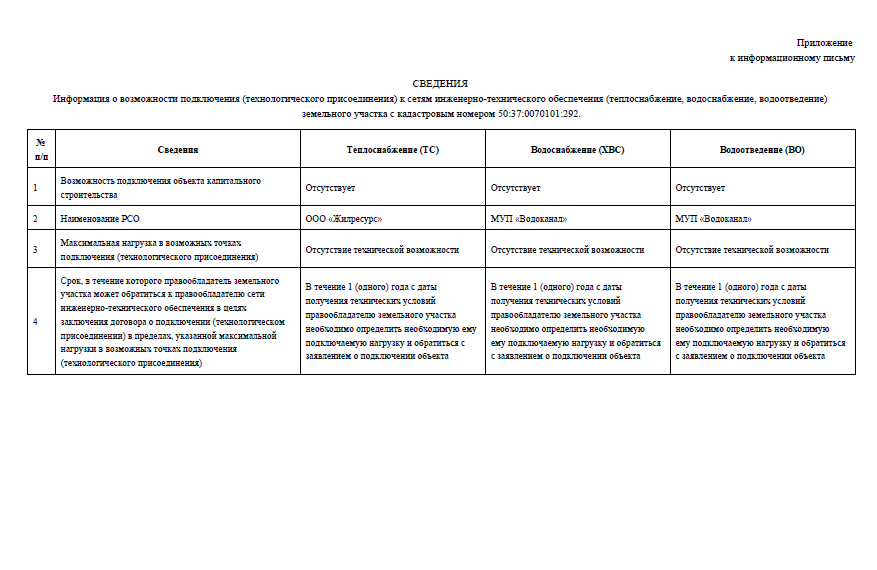 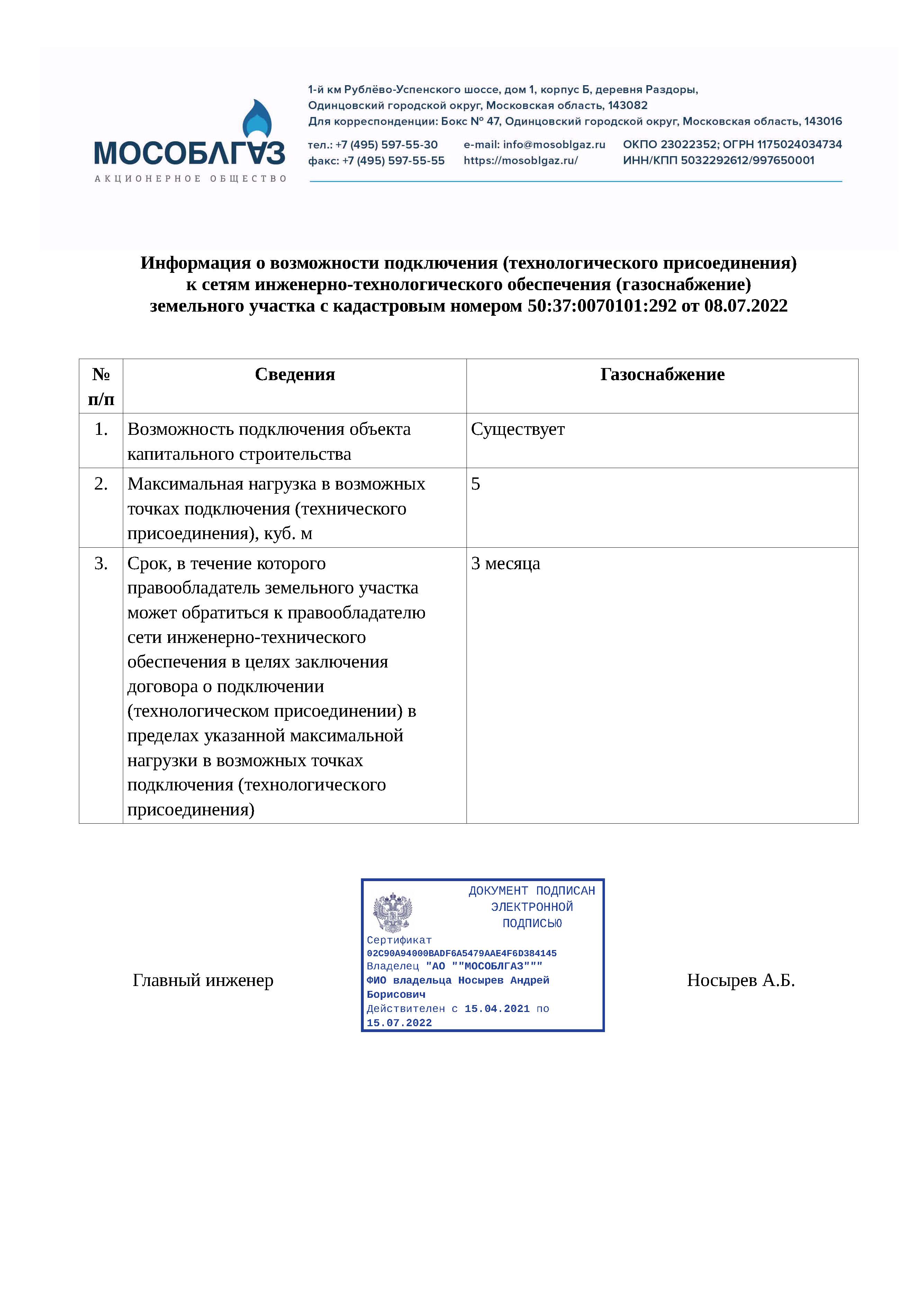 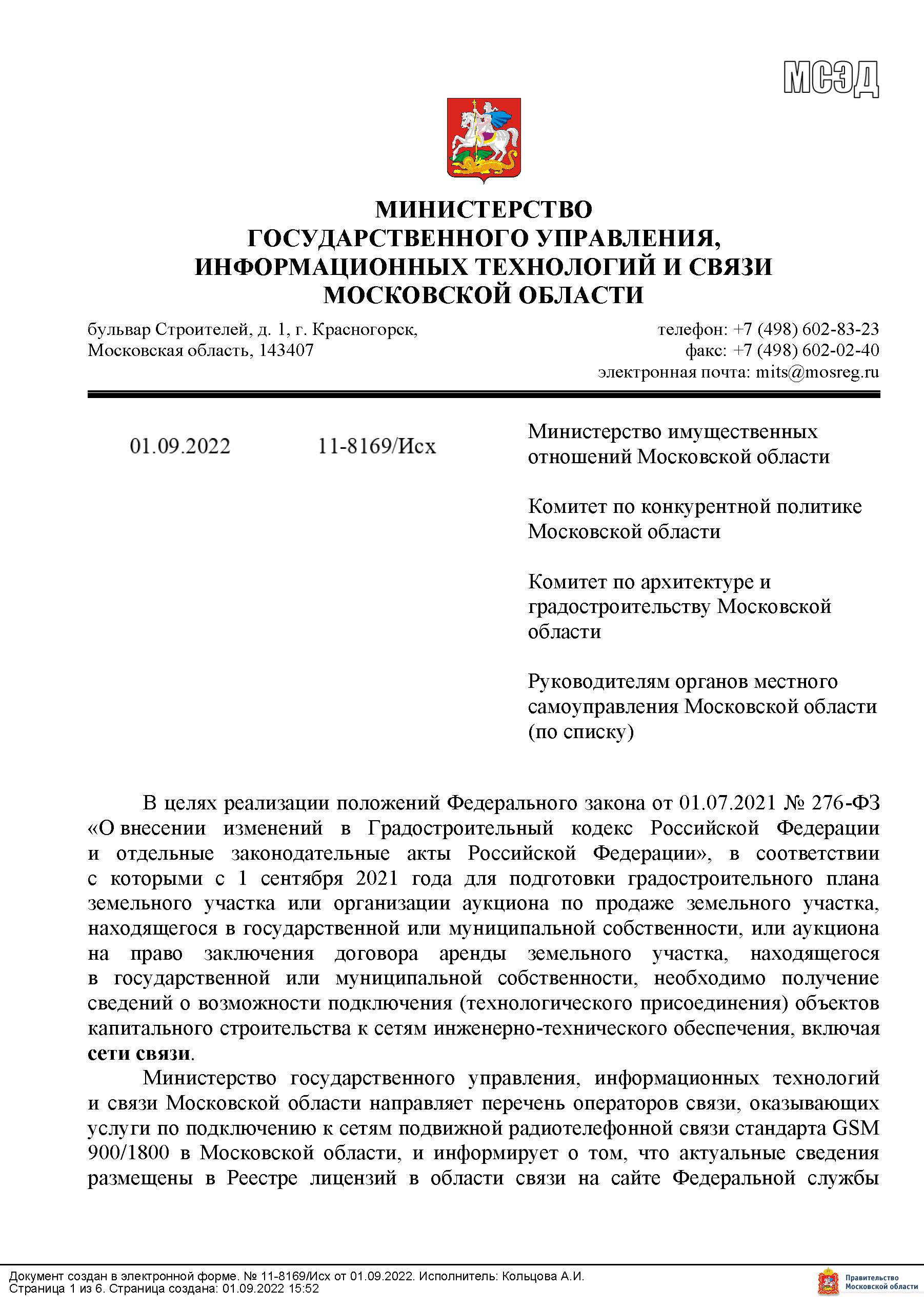 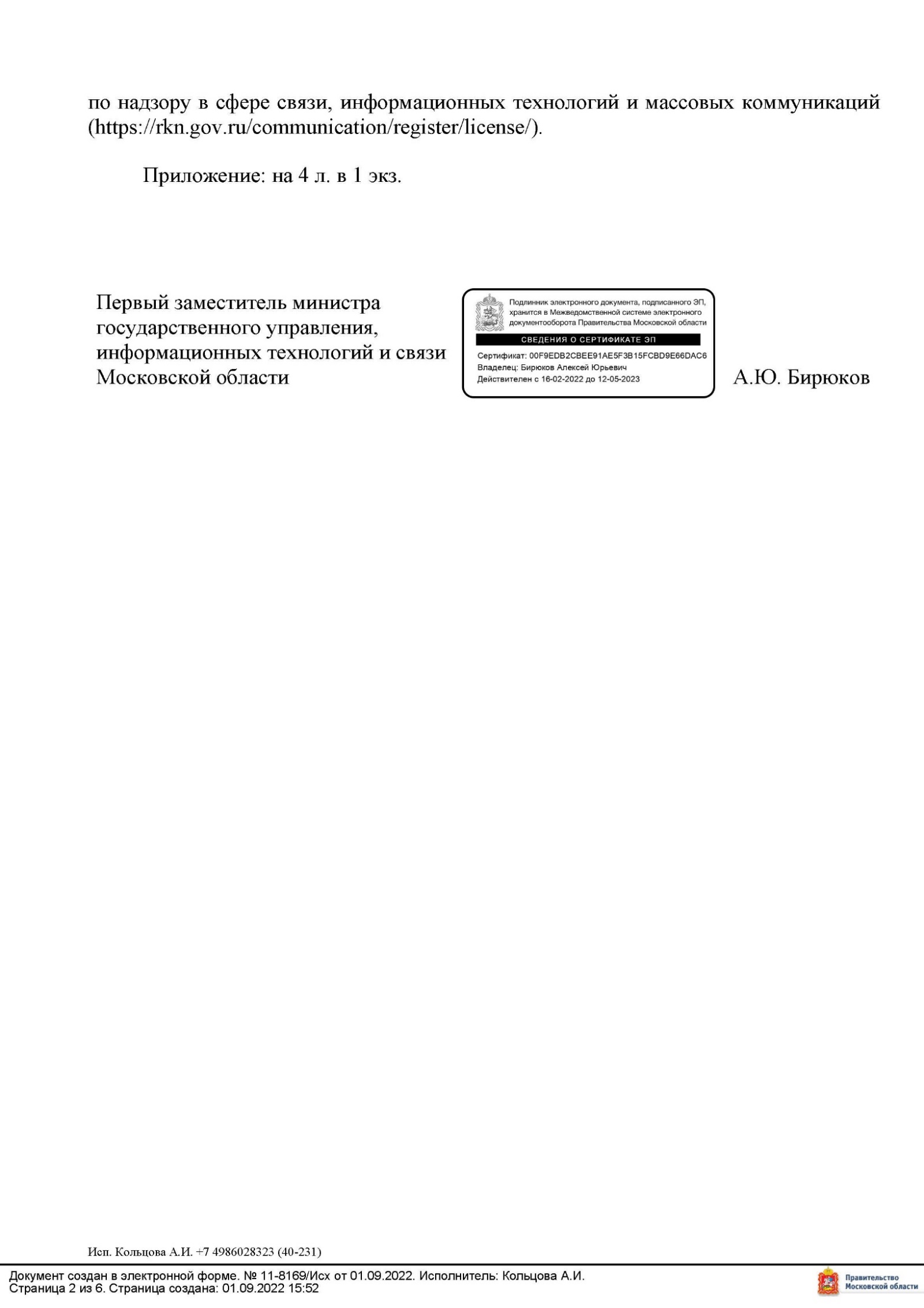 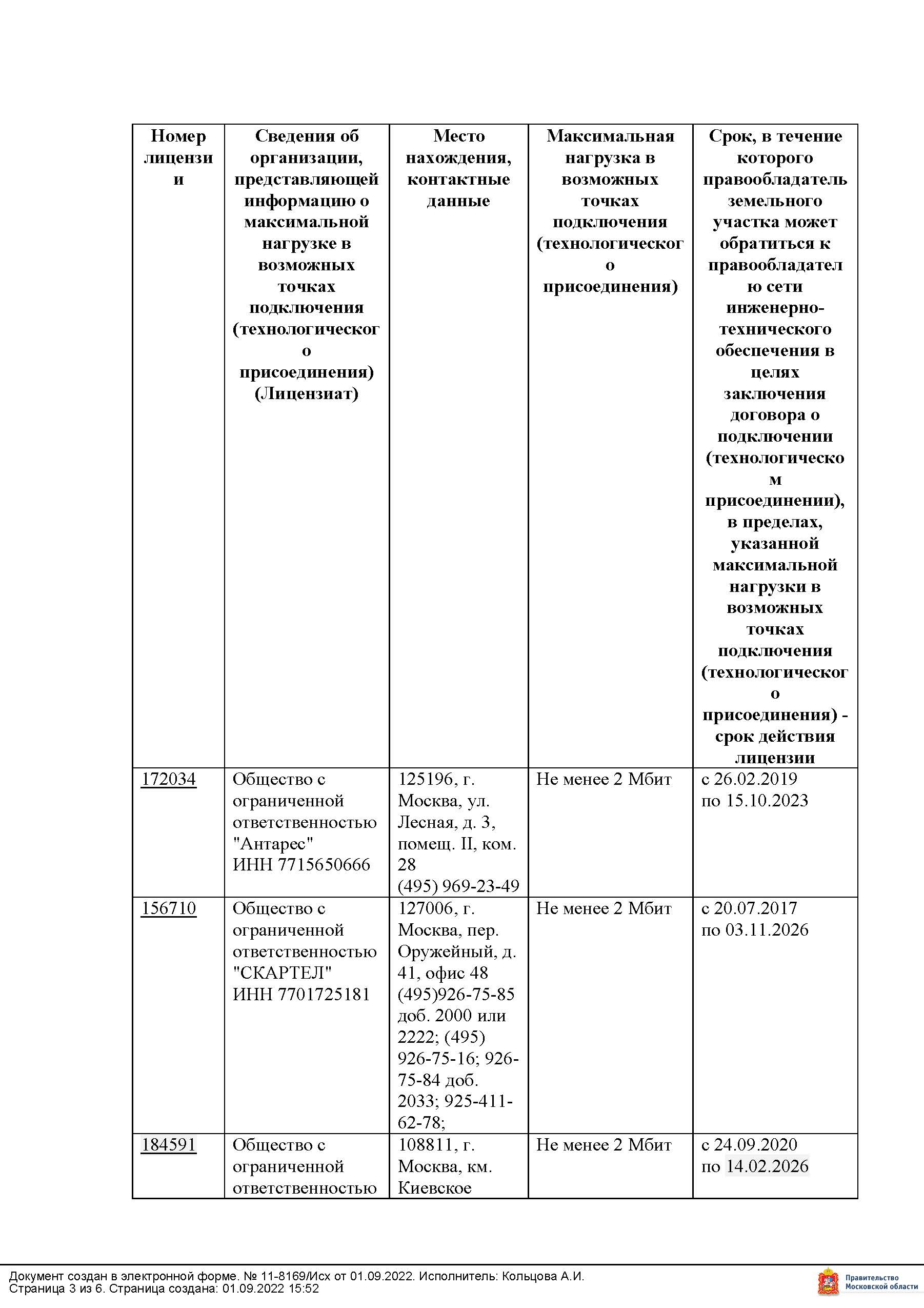 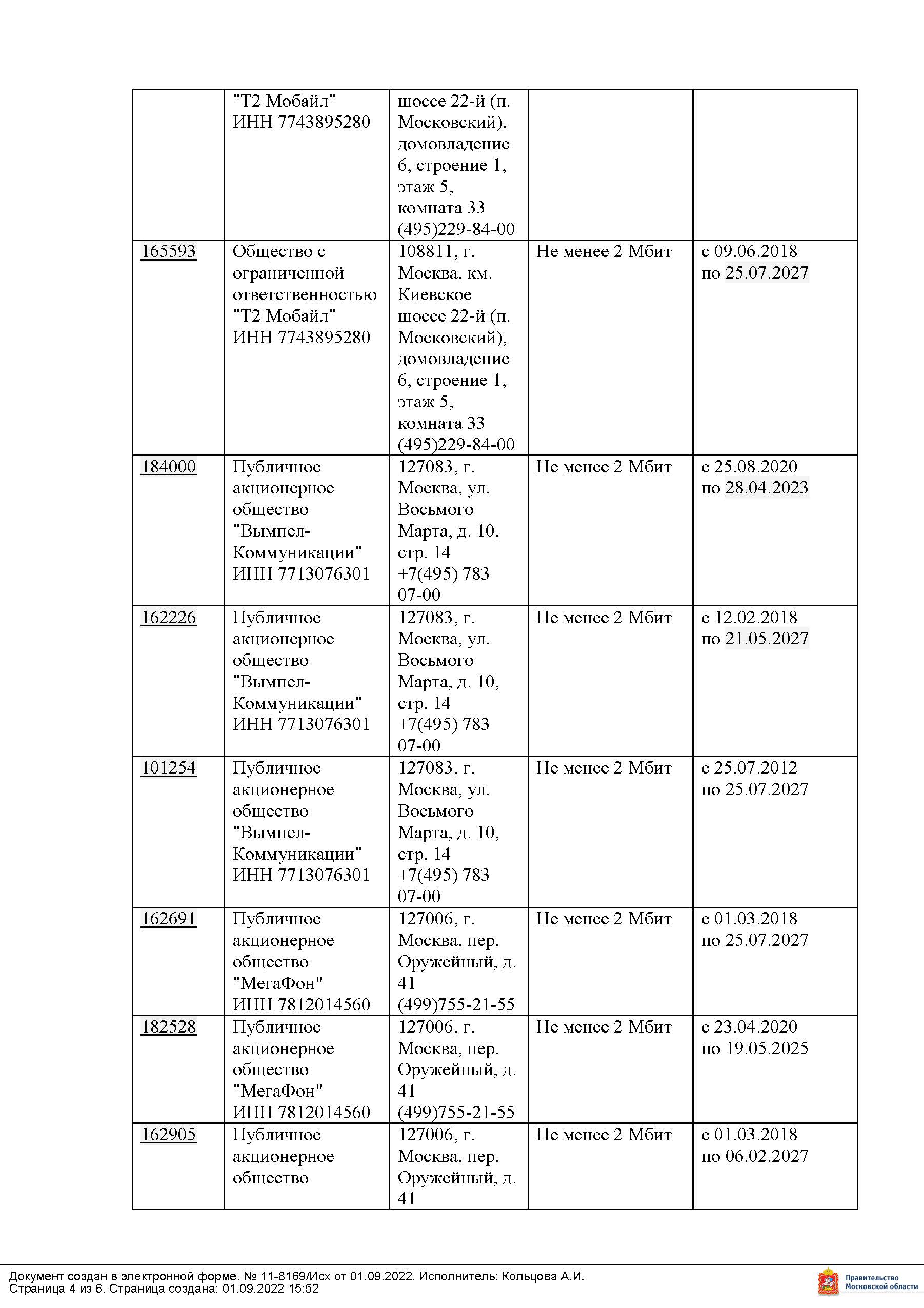 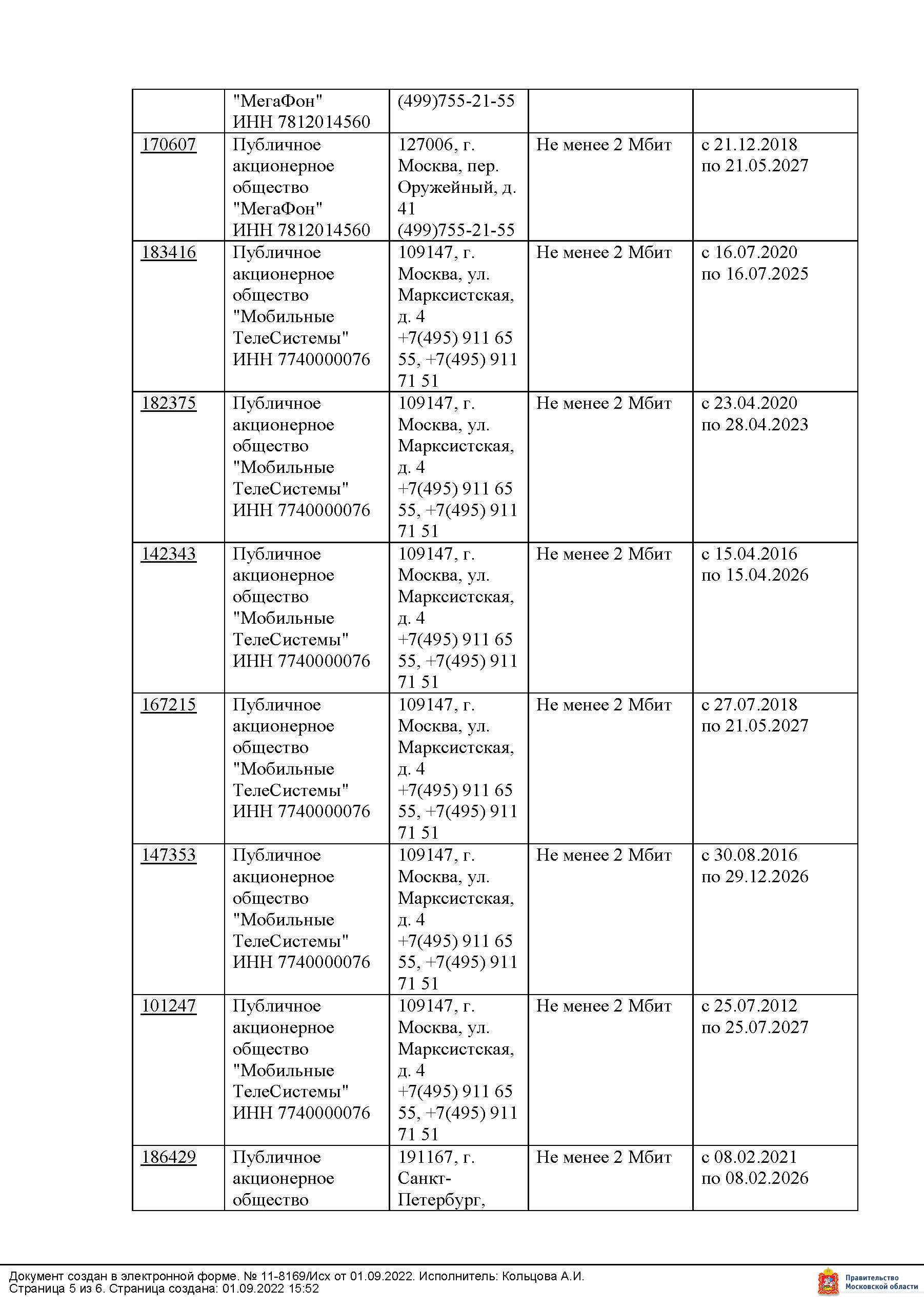 ».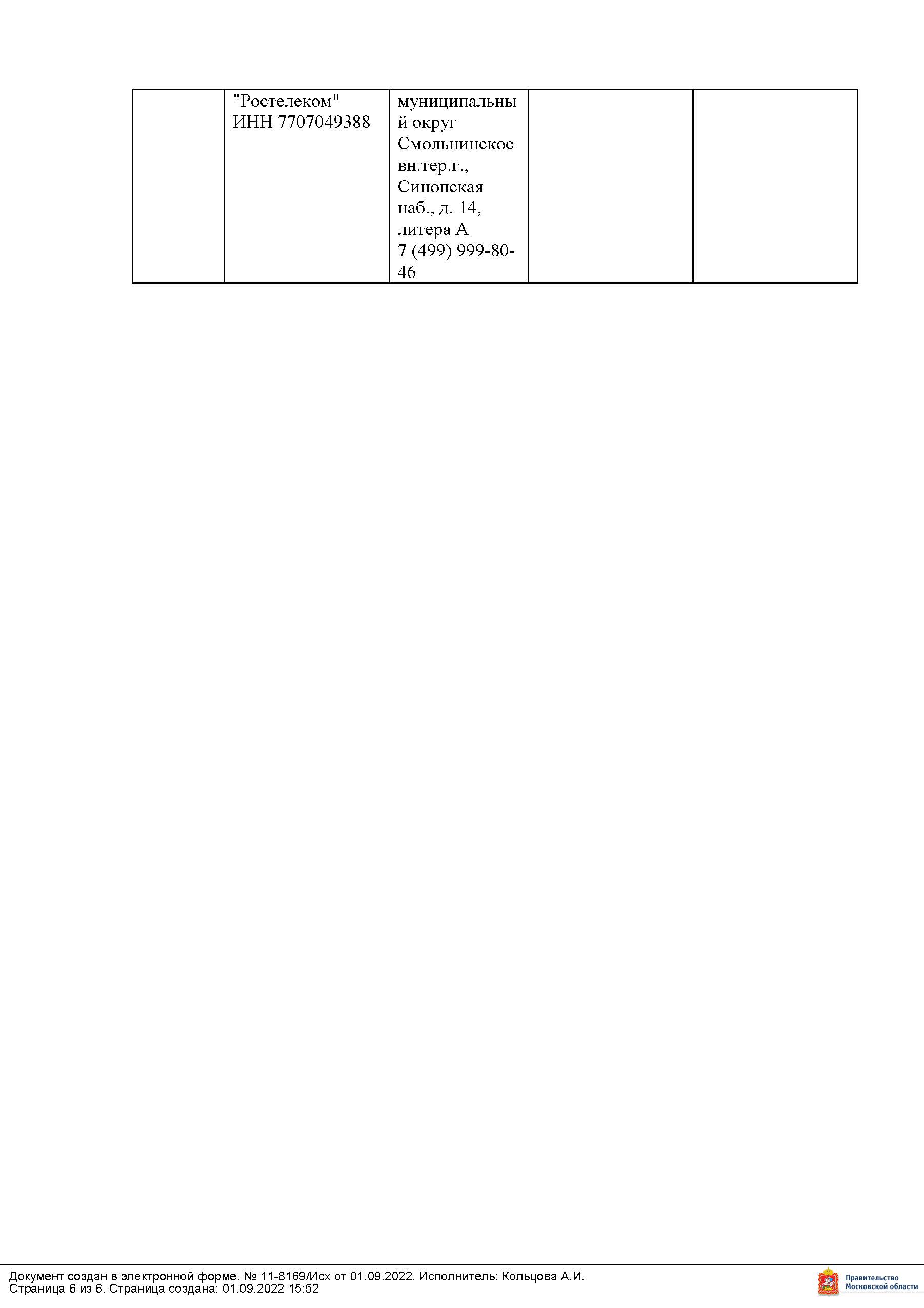 № процедуры easuz.mosreg.ru/torgi00300060110921Дата начала приема заявок:04.08.2022Дата окончания приема заявок:31.10.2022Дата аукциона:03.11.2022